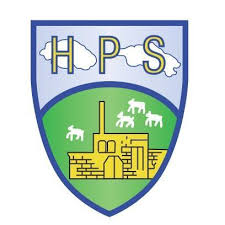 Heathcoat Primary SchoolMusic Curriculum – Progression of Key Skills and KnowledgeCurriculum OrganisationDateReview dateSubject leadersSept 2023July 2024 Fran BardAt Heathcoat Primary School, we want to develop and embed a love for a diverse range of music and have a desire to continue their individual learning journey into KS3 and beyond. We are committed to ensuring that all children are exposed to and given the opportunity to explore, sing, play, analyse and compose music across a wide range of current and historical musical genres. We want our children to be curious, engaged and motivated and to have an open mind to form their own opinions when exposed to different world musical contexts.At Heathcoat Primary School we have adopted the Ka-Pow music scheme. This document shows the planned progression of music knowledge and skills across the year groups. It can also be used to differentiate work appropriately for pupils working above and below age-related expectations (particularly SEND and GD pupils). Potential GD pupils are encouraged to make more consistent and confident reference to the connections between music in the classroom and in the wider community. When deepening their skills and knowledge, they are encouraged to work with greater independence and with a clear context.We have carefully selected to omit some units from the music scheme to allow time to cover the remaining units effectively. They have been chosen to ensure there is a varied amount of Listening, Composing and Performance skills still being covered in a progressive way but also the key knowledge that they cover within each unit.At Heathcoat Primary School, we want to develop and embed a love for a diverse range of music and have a desire to continue their individual learning journey into KS3 and beyond. We are committed to ensuring that all children are exposed to and given the opportunity to explore, sing, play, analyse and compose music across a wide range of current and historical musical genres. We want our children to be curious, engaged and motivated and to have an open mind to form their own opinions when exposed to different world musical contexts.At Heathcoat Primary School we have adopted the Ka-Pow music scheme. This document shows the planned progression of music knowledge and skills across the year groups. It can also be used to differentiate work appropriately for pupils working above and below age-related expectations (particularly SEND and GD pupils). Potential GD pupils are encouraged to make more consistent and confident reference to the connections between music in the classroom and in the wider community. When deepening their skills and knowledge, they are encouraged to work with greater independence and with a clear context.We have carefully selected to omit some units from the music scheme to allow time to cover the remaining units effectively. They have been chosen to ensure there is a varied amount of Listening, Composing and Performance skills still being covered in a progressive way but also the key knowledge that they cover within each unit.At Heathcoat Primary School, we want to develop and embed a love for a diverse range of music and have a desire to continue their individual learning journey into KS3 and beyond. We are committed to ensuring that all children are exposed to and given the opportunity to explore, sing, play, analyse and compose music across a wide range of current and historical musical genres. We want our children to be curious, engaged and motivated and to have an open mind to form their own opinions when exposed to different world musical contexts.At Heathcoat Primary School we have adopted the Ka-Pow music scheme. This document shows the planned progression of music knowledge and skills across the year groups. It can also be used to differentiate work appropriately for pupils working above and below age-related expectations (particularly SEND and GD pupils). Potential GD pupils are encouraged to make more consistent and confident reference to the connections between music in the classroom and in the wider community. When deepening their skills and knowledge, they are encouraged to work with greater independence and with a clear context.We have carefully selected to omit some units from the music scheme to allow time to cover the remaining units effectively. They have been chosen to ensure there is a varied amount of Listening, Composing and Performance skills still being covered in a progressive way but also the key knowledge that they cover within each unit.Year / TermAutumn 1Autumn 2Spring 1Spring 2Summer 1Summer 2EYFS (Only 5 units)Celebration musicExploring music from around theworld through focusing on wintercelebrations. Listening to music,experimenting with playing percussioninstruments and moving to music.Singing short songs from memory, adding simple dynamics.Using un-tuned instruments to play alongside and in response to different types of music.Listening to and commenting on the descriptive features ofmusic. Responding expressively to music using your body.Responding to music through expressive and appropriatemovement.NATIVITYExploring soundIntroducing the concept ofsounds and different types ofsound. Listening to and differentiating between 5different types of sounds, fromvoice sounds to environmental sounds.Clapping and playing in time to the pulse.Playing simple rhythms on an instrument.Using bodies, voices, un-tuned instruments and natural objectsto create sound.Responding to a sound by likening it to a character, animal orfamiliar environmental sound.Recognising familiar sounds.Musical StoriesExperimenting with the soundsof instruments, through child andteacher-led sessions. Creatingtheir own instruments and usingnon-tuned percussioninstruments to form a class band.Culminates in a finalperformance.Playing simple patterns on untuned instruments incorporatinghigh/low (pitch) and fast/slow (tempo).Singing and playing in response to instructions as part of a classperformance.Playing instruments expressively.Experimenting with tempo and pitch using tuned and untunedinstruments.Music and MovementListening and responding tomusic, representing sounds andsongs using their bodies andprops. Responding to familiarsongs through singing and the useof actions.Culminates in a finalperformance.Singing short songs from memory, adding simple dynamics.Responding expressively to music using your body.Responding to music through expressive and appropriatemovement. Big BandLearning how music caninfluence our feelings andemotions through a series oflessons linked to familiar stories.Exploring pitch, tempo andinstrumental sounds, along withcomposition. Culminates in a finalperformance.Playing simple patterns on untuned instruments incorporatinghigh/low (pitch) and fast/slow (tempo). Playing instrumentsexpressively.Listening to and commenting on the descriptive features ofmusic. Selecting appropriate instruments to create an intendedeffect, using dynamics and tempo to add interest.Creating and selecting appropriate sounds to tell a story.1Pulse and rhythm: All about me Getting to know one another through games and activities designed to introduce pupils to the musical concepts of pulse and rhythm. Clapping and playing in time to the pulse. Playing simple rhythms on an instrument. Understanding the difference between pulse and rhythm. Improvising vocally within a given structure.CHRISTMAS PERFORMANCEMusical Vocabulary: Under the seaJourneying under the ocean to explore key musical vocabulary related to the inter-dimensional elements of musicSinging short songs from memory, adding simple dynamics. Playing instruments expressively. Responding expressively to music using your body. Creating and selecting appropriate sounds to tell a story.Classical music, dynamics and tempo: AnimalsListening and responding to music, representing animals using their bodies and instruments. Learning and performing a song, and composing a short section of music as a group using their voices and instruments.Singing short songs from memory, adding simple dynamics. Playing instruments expressively. Responding expressively to music using your body. Creating and selecting appropriate sounds to tell a story Pitch and tempo: SuperheroesLearning to identify changes in pitch and tempo and using these within music before composing superhero theme tunes with instruments.Performing short chants from memory, with expression. Responding to a sound by likening it to a character or mood. Creating and selecting sounds to match a character or mood.Vocal and body sounds: By the seaRepresenting the sounds of the seaside using their voices, bodies and instruments and exploring how music can convey a particular mood.Performing from graphic notation. Listening to and commenting on the descriptive features of music. Selecting appropriate instruments to create an intended effect, using dynamics and tempo to add interest.2African call and response song: AnimalsUsing instruments to represent animals, copying rhythms, reading simple notation and learning a traditional African call and response song, before creating their own call and response rhythms.Recognising playing a short rhythm from simple notation. Suggesting improvements to their work.Relating music to feelings. Listening Creating short sequences of sound on a given idea.CHRISTMAS PERFORMANCEOrchestral instruments: Traditional storiesLearning about and identifying the musical instruments of the orchestra and composing music based on familiar stories.Performing a story using vocal and instrumental sound effects. Recognising timbre changes. Improvising vocal sound effects for a story. Creating a tune to describe a character.Musical me: Singing and playing a songLearning to sing and play the song ‘Once a Man Fell in a Well’ using tuned percussion; adding sound effects, experimenting with timbre and dynamics and using letter notation to write a melodySinging and playing untuned instruments at the same time. Playing a melody from letter notation. Repeating a melody by ear. Listening Choosing appropriate dynamics and timbre for a piece of musicOn this island: British songs and soundsTaking inspiration from the British Isles, children compose soundscapes to represent the contrasting landscapes of the UK: seaside, countryside and city.Singing with confidence and expression. Using musical vocabulary to describe the music they hear. Creating and making improvements to a soundscape.Myths and legendsListening to music composed to tell stories from famous myths and legends, children develop their understanding of musical language and how timbre, dynamics and tempo affect the mood of a song.Singing songs from memory with confidence and accuracy. Recognising structural features. Layering instrumental and vocal sounds and patterns within a given structure.3 & 4 Cycle AYear 3: Creating compositions in response to animation: Theme - MountainsListening to music and considering the narrative it represents by paying close attention to the dynamics, pitch and tempo and how they change throughout the piece. Creating original compositions to match an animation.CHRISTMAS PERFORMANCEYear 3: Traditional instruments and improvisation: Around the world: IndiaLearning about traditional Indian music, including the rag and the tal, identifying instruments used and creating their own improvisation in this style.Performing a traditional Indian song with voices and instruments from staff notation. Recognising the stylistic features of Indian classical music . Creating an Indian-inspired composition using drone, rag and tal. Consider how music developed differently in other parts of the world.Year 4: Changes in pitch, dynamics and tempo: RiversDrawing upon their understanding of repeating patterns in music, pupils are introduced to the concept of motifs and develop their skills by adapting, transposing and performing motifs.Singing in two parts with expression and dynamics. Performing a vocal ostinato as part of a layered ensemble. Using musical vocabulary to describe the detailed features of a piece of music. Suggesting improvements to their own and others work. Creating a rhythmic ostinatoYear 4: Samba & carnival sounds and instruments: South AmericaLearning about: instruments traditionally found in a samba band, syncopated rhythms and how to compose a samba break.Playing syncopated rhythms with accuracy, control and fluency. Recognising the stylistic features of samba music. Composing a rhythmic break. Learning about the origin of samba music.3 & 4 cycle BYear 3: Developing singing techniques and keeping in time: The VikingsDeveloping singing skills in this History-themed topic and learning to recognise staff notation.Singing songs with accuracy and control, with developing vocal technique. Discussing the features of battle songs using musical vocabulary. Creating a battle song with voices and untuned percussion.CHRISTMAS PERFORMANCEYear 4: Body and tuned percussion: RainforestsExploring the rainforest through music. Using a mixture of body percussion and tuned percussion instruments, pupils create their own rhythms of the rainforest, layer by layer.Accurately performing a composition as part of a group. Identifying scaled dynamics (crescendo / decrescendo) within a piece of music. Creating body percussion rhythms. Creating a melody loop on tuned percussion.Year 3: JazzChildren are introduced to jazz, including how the genre of music evolved over time, and learn how to compose and perform a piece with swung quavers.Playing their composition accurately in time with their group. Identifying the difference between regular rhythms and swung rhythms. Composing a swing version of a nursery rhyme. Learning different types of jazz, understanding how the genre evolved over time.Year 4: Rock and rollLearn about the significance of dancing within the evolution of music and learning to play a walking bass line, which is characteristic of this genre of music.Performing a walking bass line. Singing in time and in tune. Recognising the features of rock and roll music. Identifying the links between this and other genres of music5Composing notation: EgyptiansLearning to identify the pitch and rhythm of written notes and experimenting with notating their compositions using hieroglyphs and standard staff notation.Performing accurately from graphic notation using voices and instruments. Identifying how the key features of music are written down, by following a score whilst listening. Creating a sound story using voices and instruments, and notate it using hieroglyphsCHRISTMAS PERFORMANCEBluesLearning about the history of blues music, pupils are introduced to the 12 bar blues before learning how to play it and recognise it in other music.Performing the blues scale on a tuned percussion. Hearing when songs play the 12 bar blues. Improvising a blues performance. Understanding how this genre of music came to beSouth and West AfricaLearning and performing a traditional African song, playing the accompanying chords using tuned percussion and play the djembe (African drum).Singing a traditional African song unaccompanied. Playing a chord progression on tuned percussion. Recognising the stylistic features of south and west African music. Composing an eight beat rhythmic break. Learning how music evolved in different traditionsLooping and remixing: Dance musicLearning how dance music is created, focusing particularly on the use of loops, and learn to play a well known song before putting a dance music spin to it.Playing their own composition in time with a backing rhythm. Hearing loops or sections of music within remixes. Creating their own remix using fragments of a known song6Songs of World War 2Developing pitch and control. Learning how to identify pitches and notate a melody using pitches.Singing a war-time favourite with expression and dynamics. Improving accuracy in pitch using the Solfa Scale. Singing different parts to create a harmony. Performing a melody from a notated score. Recognising the stylistic features of the music of WW2. Identifying pitch changes in music. Understanding what war-time music sounded like in WW1 and WW2. CHRISTMAS PERFORMANCEAdvanced rhythmsChildren are exploring the Kodaly music method. Pupils explore rhythmic patterns to develop a sense of pulse before composing and notating a piece of their ownPerforming a rhythmic canon as a class by clapping. Performing a composition by following their own notation. Notating a song by listening to the pulse.Identifying the difference between pulse and rhythm. Constructively critique compositions, using musical vocabulary. Improvising and composing rhythms using the Kodaly Method. Using knowledge of rhythm to compose a simple rhythm. Learning about different method for teaching musicFilm musicExploring and appraising film music. Using graphic scores to interpret film music before composing a soundtrack play alongside film clips.Performing a soundtrack to a film scene as a group. Discussing the features of film music. Identifying different instruments and composing techniques. Interpreting emotions in film music using graphic scores. Creating and notating a composition which uses sounds to represent a given theme.Theme and Variations: Pop ArtTaking inspiration from the Pop Art movement and drawing upon their understanding of repeating patterns in music, pupils explore the musical concept of themes and variations.Keeping the pulse when performing a rhythm. Performing rhythms using the Kodaly method. Identifying the sounds of different instruments. Recalling sounds with increasing aural memory. Relating music to art. Composing a rhythmic theme and present it as different variations. Developing an understanding of how the orchestra is put together.LEAVERS ASSEMBLYComposing and performing a leavers’ song unit if wantedProgression MapProgression MapProgression MapProgression MapProgression MapProgression MapEYFSYear 1Year 2Year 3Year 4Year 5Year 6Listening, appraising and RespondListening, appraising and RespondListening, appraising and RespondListening, appraising and RespondListening, appraising and RespondListening, appraising and RespondListening, appraising and Respond● Responding to music through movement, altering movement to reflect the tempo, dynamics or pitch of the music ● Expressing their response to different music and lyrics ● Exploring lyrics by suggesting appropriate actions ● Exploring the story behind the lyrics or music ● Listening to and following a beat using body percussion and instruments ● Considering whether a piece of music has a fast, moderate or slow tempo● Listening to sounds and matching to the object or instrument ● Listening to sounds and identifying high and low pitch ● Listening to and repeating a simple rhythm● Listening to and repeating simple lyrics ● Understanding that different instruments make different sounds and grouping them accordinglyRecognising and understanding the difference between pulse and rhythm.● Understanding that different types of sounds are called timbres. ● Recognising basic tempo, dynamic and pitch changes (faster/slower, louder/quieter and higher/lower). ● Describing the character, mood, or ‘story’ of music they listen to, both verbally and through movement.● Describing the differences between two pieces of music. ● Expressing a basic opinion about music (like/dislike)● Listening to and repeating short, simple rhythmic patterns. ● Listening and responding to other performers by playing as part of a group.Recognising timbre changes in music they listen to ● Recognising structural features in music they listen to.● Listening to and recognising instrumentation. ● Beginning to use musical vocabulary to describe music. Identifying melodies that move in steps. ● Identifying melodies that move in steps.● Listening to and repeating a short, simple melody by ear. ● Suggesting improvements to their own and others’ work.Discussing the stylistic features of different genres, styles and traditions of music using musical vocabulary (Indian, classical, Chinese, Battle Songs, Ballads, Jazz). ● Understanding that music from different parts of the world, and different times, have different features. ● Recognising and explaining the changes within a piece of music using musical vocabulary. ● Describing the timbre, dynamic, and textural details of a piece of music, both verbally, and through movement. ● Beginning to show an awareness of metre. ● Recognising and beginning to discuss changes within a piece of music.● Beginning to use musical vocabulary (related to the inter-related dimensions of music) when discussing improvements to their own and others’ work.Recognising the use and development of motifs in music.● Identifying gradual dynamic and tempo changes within a piece of music ● Recognising and discussing the stylistic features of different genres, styles and traditions of music using musical vocabulary (Samba, Rock and Roll, Blues). ● Identifying common features between different genres, styles and traditions of music. ● Recognising, naming and explaining the effect of the interrelated dimensions of music. ● Identifying scaled dynamics (crescendo/decrescendo) within a piece of music. ● Using musical vocabulary to discuss the purpose of a piece of music.● Using musical vocabulary (related to the inter-related dimensions of music) when discussing improvements to their own and others’ work.Recognising and confidently discussing the stylistic features of different genres, styles and traditions of music using musical vocabulary, and explaining how these have developed over time (South African, West African, Musical Theatre, Dance Remix, Classical). ● Representing the features of a piece of music using graphic notation, and colours, justifying their choices with reference to musical vocabulary. ● Comparing, discussing and evaluating music using detailed musical vocabulary.Developing confidence in using detailed musical vocabulary (related to the inter-related dimensions of music) to discuss and evaluate their own and others’ work.● Discussing musical eras in content, identifying how they have influenced each other, and discussing the impact of different composers on the development of musical styles. ● Recognising and confidently discussing the stylistic features of music and relating it to other aspects of the Arts (pop art, film music). ● Representing changes in pitch, dynamics and texture using graphic notation, justifying their choices with reference to musical vocabulary. ● Identifying the way that features of a song can complement one another to create a coherent overall effect.Use musical vocabulary correctly when describing and evaluating the features of a piece of music. ● Evaluating how the venue, occasion and purpose affects the way a piece of music sounds.Confidently using detailed musical vocabulary (related to the inter-related dimensions of music) to discuss and evaluate their own and others work.ComposingComposingComposingComposingComposingComposingPlaying untuned percussion ‘in time’ with a piece of music ● Selecting classroom objects to use as instruments ● Experimenting with body percussion and vocal sounds to respond to music ● Selecting appropriate instruments to represent action and mood ● Experimenting with playing instruments in different waysSelecting and creating short sequences of sound with voices or instruments to represent a given idea or character. Combining instrumental and vocal sounds within a given structure. Creating simple melodies using a few notes. Choosing dynamics, tempo and timbre for a piece of music. Creating a simple graphic score to represent a composition. Beginning to make improvements to their work as suggested by the teacher.Selecting and creating longer sequences of appropriate sounds with voices or instruments to represent a given idea or character. ● Successfully combining and layering several instrumental and vocal patterns within a given structure. ● Creating simple melodies from 5 or more notes. ● Choosing appropriate dynamics, tempo and timbre for a piece of music. ● Using letter name and graphic notation to represent the details of their composition. ● Beginning to suggest improvements to their own work.● Composing a piece of music in a given style with voices and instruments (Battle Song, Indian Classical, Jazz, Swing). ● Combining melodies and rhythms to compose a multi-layered composition in a given style (pentatonic). ● Using letter name and rhythmic notation (graphic or staff), and key musical vocabulary to label and record their compositions. ● Suggesting and implementing improvements to their own work, using musical vocabulary.Composing a coherent piece of music in a given style with voices, bodies and instruments. ● Beginning to improvise musically within a given style (Blues). ● Developing melodies using rhythmic variation, transposition, inversion, and looping. ● Creating a piece of music with at least four different layers and a clear structure. ● Using letter name, graphic and rhythmic notation and key musical vocabulary to label and record their compositions. ● Suggesting improvements to others work, using musical vocabulary.Composing a detailed piece of music from a given stimulus with voices, bodies and instruments (Remix, Colours, Stories, Drama). ● Improvising coherently within a given style. ● Combing rhythmic patterns (ostinato) into a multi-layered composition using all the inter-related dimensions of music to add musical interest. ● Using staff notation to record rhythms and melodies. ● Selecting, discussing and refining musical choices both alone and with others, using musical vocabulary with confidence. ● Suggesting and demonstrating improvements to own and others’ work.Improvising coherently and creatively within a given style, incorporating given features. ● Composing a multi-layered piece of music from a given stimulus with voices, bodies and instruments.  ● Developing melodies using rhythmic variation, transposition and changes in dynamics, pitch and texture. ● Recording own composition using appropriate forms of notation and/or technology and incorporating.Constructively critique their own and others’ work, using musical vocabularyPerformingPerformingPerformingPerformingPerformingPerforming● Using their voices to join in with well-known songs from memory ● Remembering and maintaining their role within a group performance ● Moving to music with instruction to perform actions ● Participating in performances to a small audience ● Stopping and starting playing at the right timeUsing their voices expressively to speak and chant. ● Singing short songs from memory, maintaining the overall shape of the melody and keeping in time. ● Maintaining the pulse (play on the beat) using hands, and tuned and untuned instruments. ● Copying back short rhythmic and melodic phrases on percussion instruments. ● Responding to simple musical instructions such as tempo and dynamic changes as part of a class performance. ● Performing from graphic notation.Using their voices expressively when singing, including the use of basic dynamics (loud and quiet). ● Singing short songs from memory, with melodic and rhythmic accuracy. ● Copying longer rhythmic patterns on untuned percussion instruments, keeping a steady pulse. ● Performing expressively using dynamics and timbre to alter sounds as appropriate. ● Singing back short melodic patterns by ear and playing short melodic patterns from letter notationSinging songs in a variety of musical styles with accuracy and control, demonstrating developing vocal technique. ● Singing and playing in time with peers, with some degree of accuracy and awareness of their part in the group performance. ● Performing from basic staff notation, incorporating rhythm and pitch and be able to identify these symbols using musical terminology.● Singing longer songs in a variety of musical styles from memory, with accuracy, control, fluency and a developing sense of expression including control of subtle dynamic changes. ● Singing and playing in time with peers, with accuracy and awareness of their part in the group performance. ● Playing melody parts on tuned instruments with accuracy and control and developing instrumental technique. ● Playing syncopated rhythms with accuracy, control and fluency. ● Playing simple chord sequences (12 bar blues). Performing from basic staff notation, incorporating rhythm and pitch and identifying these symbols using musical terminologySinging songs in two or more parts, in a variety of musical styles from memory, with accuracy, fluency, control and expression. ● Working as a group to perform a piece of music, adjusting dynamics and pitch according to a graphic score, keeping in time with others and communicating with the group. ● Performing with accuracy and fluency from graphic and simple staff notation. ● Playing a simple chord progression with accuracy and fluency.Singing songs in two or more secure parts from memory, with accuracy, fluency, control and expression. ● Working as a group to perform a piece of music, adjusting the interrelated dimensions of music as required, keeping in time with others and communicating with the group. ● Performing a solo or taking a leadership role within a performance. ● Performing with accuracy and fluency from graphic and staff notation and from their own notation. ● Performing by following a conductor’s cues and directions.VocabularyVocabularyVocabularyVocabularyVocabularyVocabularyList the vocab per topicList the vocab per topicList the vocab per topicList the vocab per topicList the vocab per topicList the vocab per topicCelebration musicCelebrationMusicDanceTraditionalExploring soundVoiceVoice soundsSoundInstrumentLoudQuietHighLowSqueakySoftDeepMusic and MovementMusicDanceScarf dancePerformPerformanceAudienceActionsAction songsSign languageMakatonMusical StoriesComposeInstrumentPitchHighLowTempoFastSlowDynamicLoudQuietMusical storyPercussionNames of percussion and other instrumentsBig BandMusicMusical instrumentOrchestraSoundTempoDynamicRhythmBeatConductorWindStringsBrassPercussionNames of musical instrumentsPulse and RhythmPulseRhythmClassical MusicTempoDynamicsMusical compositionMusical VocbularyDynamicsTempoPitchTimbreStructureTextureRhythmPulsePitch and TempoPitchTempoPerformanceAccelerandoVocal and body soundsDynamicsTempoAfrican call and response songCall and responseRhythmStructureDynamicsOrchestral instrumentsTimbreDynamicsTempoVocalsMusical meDynamicsTimbrePulseRhythmBeatMelodyNotationOn this IslandDurationDynamicsPitchStructureTextureTimbreTempoCompositionInspirationMyths and LegendsComposeCompositionGraphic scoreMelodyRhythmStructureTextureTempoDeveloping singing techniques and keeping in timeNotationCoordinatedDisciplinedPentatonic melodiesTempoCrescendoDynamicsTimbreDurationJazzRhythmStraight quaverStrung quaverJazzMotifTraditional instruments and improvisationsNotationBody and tuned percussionInspirationKeyboardMelodyRhythmTextureRock and rollRock and RollHand jive1950'sTempoDynamicNotationStyleChanges in pitch, dynamics and tempoOstinatoDynamicsPercussionLayerTextureTempoSamba and carnival soundsSambaBreakRhythmSyncopationComposing NotationComposeEnsembleNotationMelodyMinor keyTempoBluesChordBlues12-bar BluesBarScaleBlues scaleBent notesAscending scaleDescending scaleImprovisationSouth and west AfricaImprovisationCall and responseOstinatoBreakPoly-rhythmsMaster drummerSyncopationMetronomeLooping and remixingBackbeatLoopFragmentNotationRemixAdvanced rhythmsBeatNotationPractiseRhythmSongs of WW2MelodyPitchSolfaCounter-melodyFilm musicGraphic scoreCompositionInstrumentsPerformanceImproviseTheme and variationsRhythmTIKI-TIKITI-TIKITIKI-TIVariation